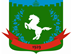 Томская область Томский районМуниципальное образование «Зональненское сельское поселение»ИНФОРМАЦИОННЫЙ БЮЛЛЕТЕНЬПериодическое официальное печатное издание, предназначенное для опубликованияправовых актов органов местного самоуправления Зональненского сельского поселенияи иной официальной информации                                                                                                                         Издается с 2005г.  п. Зональная Станция                                                                         	              № 104 от 29.12.2021ТОМСКАЯ ОБЛАСТЬ   ТОМСКИЙ РАЙОНАДМИНИСТРАЦИЯ ЗОНАЛЬНЕНСКОГО СЕЛЬСКОГО ПОСЕЛЕНИЯП О С Т А Н О В Л Е Н И Е«29» декабря 2021 г.                                                               		                                       № 346В рамках реализации на территории муниципального образования «Зональненское сельское поселение» Закона Томской области от 11 сентября 2007 года № 188-ОЗ «О наделении органов местного самоуправления государственными полномочиями по обеспечению жилыми помещениями детей-сирот и детей, оставшихся без попечения родителей, а также лиц из их числа», в связи с проведением электронных аукционов по приобретению жилых помещений для детей-сирот,ПОСТАНОВЛЯЮ:Утвердить комиссию для оценки соответствия жилых помещений, приобретаемых для детей-сирот, требованиям, указанным в технических заданиях документаций по электронным аукционам в следующем составе:Председатель комиссии:- Коновалова Евгения Анатольевна, Глава поселения (Глава Администрации).Заместитель председателя комиссии:- Мазярова Ангелина Олеговна, Управляющий делами.Члены комиссии:- Попова Екатерина Игоревна, ведущий специалист по финансово-экономическим вопросам,- Лебедь Светлана Валерьевна, ведущий специалист по работе с населением,- Заозёрова Светлана Николаевна, специалист по общим вопросам.Секретарь комиссия: - Загрядская Валентина Викторовна, делопроизводитель.Комиссия при приобретении жилых помещений для детей-сирот оценивает соответствие всех приобретаемых жилых помещений требованиям технического задания аукционной документации.Комиссия организует необходимые мероприятия по обеспечению сохранности жилых помещений  приобретенных и предоставленных детям-сиротам, а также ежегодному проведению (планированию) осмотров данных жилых помещений                      в целях их сохранности с составлением соответствующих актов. Проводить заседания комиссии  по мере поступления заявлений о граждан, заседания считаются правомочными, если на них присутствуют не менее половины членов комиссии.Постановление Администрации Зональненского сельского поселения                   от 28.01.2021 № 17 «О создании комиссии для оценки соответствия жилых помещений, приобретаемых для детей-сирот и детей, оставшихся без попечения родителей, лиц из числа детей-сирот и детей, оставшихся без попечения родителей, нуждающихся в предоставлении жилых помещений на территории муниципального образования «Зональненское сельское поселение», требованиям технических заданий документации по электронным аукционам» считать утратившим силу.Управляющему делами Администрации Зональненского сельского поселения разместить настоящее Постановление на официальном сайте Администрации Зональненского сельского поселения.Настоящее постановление вступает в силу с момента его официального опубликования.      7.   Контроль за исполнением данного постановления оставляю за собой.Глава поселения                                                                 (Глава Администрации)                             	                                              Е.А. Коновалова		Об утверждении состава комиссии                                                                                      для оценки соответствия жилых помещений,приобретаемых для детей-сирот и детей, оставшихся без попечения родителей, лиц из числа детей-сирот и детей, оставшихся без попечения родителей, нуждающихся в предоставлении жилых помещений на территории муниципального образования «Зональненское сельское поселение», требованиям технических заданий документации                                      по электронным аукционам